IC      PONDER     GROUPSAn IC Ponder Group is 8 - 10 people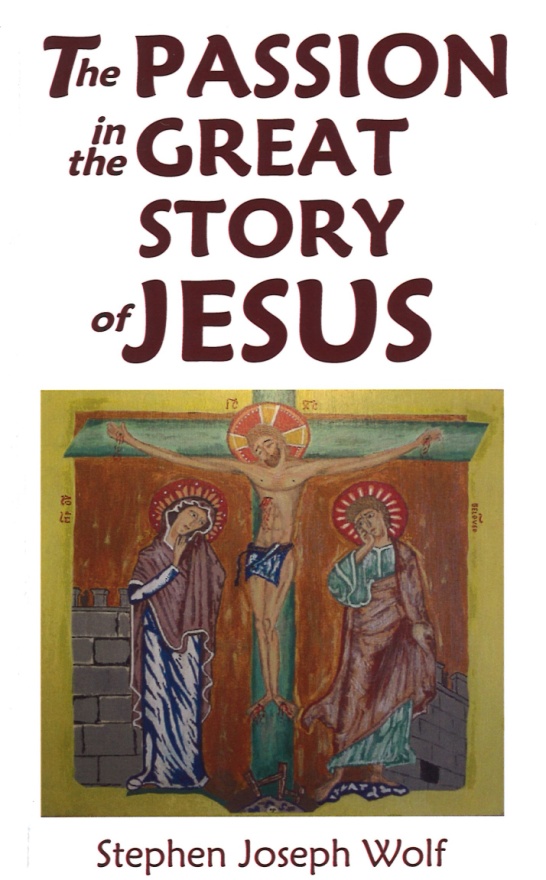 gathering in parishioners homesonce a week for 90 minutesfor the six weeks of Lent.We will ponder side-by-side the four Passion Narratives over six weeks:1. ARREST                      3. PILATE       5. DEATH2. SANHEDRIN    4. CROSS    6. BURIAL← Participants will receive a copy of the book and are asked to bring a Bible to the meetings.All are also welcome to Fr. Steve’s introductionto The Passion in the Great Story of Jesusfor Ponder Group Hosts & Leaders onSunday February 12 at 4:00 pm in the Chapel.Meetings start the week beginning Sunday February 26, 2017and conclude the week ending Saturday April 9, 2017.SIGN UP SUNDAYS:	 February 11-12 & February 18-19     in the NARTHEXOr to sign up for a group contact Carol Nicholsat nich2catec@aol.com or (931) 552-7772with the best time of day and/or the best day of the week for you.Questions? Contact Rev. Steve Wolf at etc@idjc.org or (931) 645-6275, ext. 102.Immaculate Conception Church709 Franklin Street, Clarksville, TN  37040IC  PONDER  GROUPSWeeks of February 26 thru April 9, 2017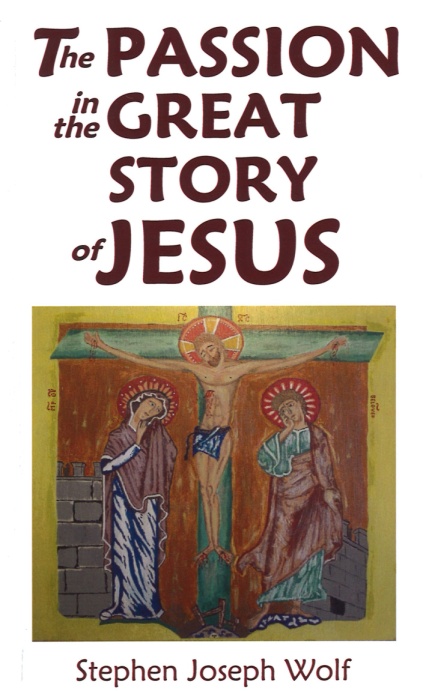 These weekdays & times would work best for me:           Days of the Week               Time of the Day1st  __________  _______________2nd  __________  _______________3rd  __________  _______________4th  __________  _______________Name:_______________________Address:_____________________Phone:______________________Email:________________________I am able to host.     __I am able to lead.IC  PONDER  GROUPSWeeks of February 26 thru April 9,2017These weekdays & times would work best for me:           Days of the Week               Time of the Day1st  __________  _______________2nd  __________  _______________3rd  __________  _______________4th  __________  _______________Name:_______________________Address:_____________________Phone:______________________Email:________________________I am able to host.     __I am able to lead.